Podklady pro sdílení na sociálních sítích či informačním systému školy:Průzkum ISIC AWARDS spuštěn! Máte možnost vybrat nejlepší slevu s průkazem ISIC, ITIC nebo ALIVE nebo dát vědět, kterou slevu naopak v ISIC portfoliu postrádáte. Za váš čas i názor můžete navíc vyhrát odměnu!👉 Zapojte se zde http://bit.ly/isic_awards 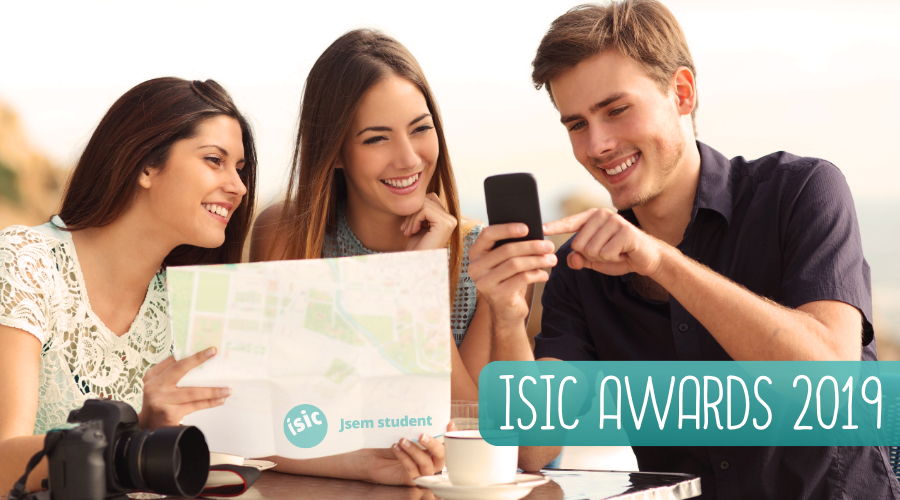 